
El canto del loco
Quiero aprender de ti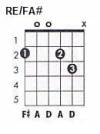 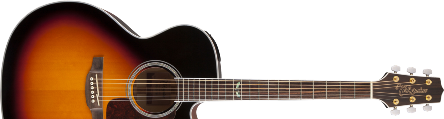 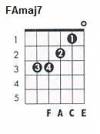 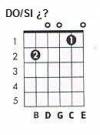 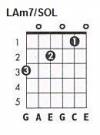 (CEGUILLA EN TRASTE 4)(Juego 1):     DO E--------------0--| B--------------1--| G---0--0--0--0-0--| D--3--2--0-----2--| A--------------3--| E-----------3-----|Intro:   (Juego 1)  DOEstrofa 1: (arpegio)                   DO↓   Hoy quiero aprender a recorrer vuestra noción desnuda                   LAm   Hoy quiero aprender, eso que nunca permito en la vida                 FAmaj7   Y quiero aprender y liberar de dentro esa ternura             DO           SOL   No lo dejare, hoy lo hare.Estrofa 2: (arpegio)                   DO   Hoy quiero aprender y escuchare todo lo que me digas             LAm   Y deben saber que en vuestra voz existe la cordura                FAmaj7   Esa que hace ver, que falta tanto en esta linda vida                DO            SOL↓   Y voy a aprender, hoy lo hare.Estribillo:  FAmaj7                       SOL   Cuando nadie para un rato y mira              DO        DO/SI    LAm  LAm7/SOL   A su alrededor no se deja afectar  FAmaj7                          SOL   Y es que este mundo gira tan deprisa                      DO         DO/SI    LAm         LAm7/SOL RE/FA#    Solo se llega a pensar locura de los demás y nunca miro la mía.  FAmaj7  SOLSolo:   (Juego 1)  DO Estrofa 3: (arpegio)                    DO↓   Y hoy voy a entender lo pequeño que soy en la vida                    LAm   Y hoy voy a aprender que lo pequeño es grande dia a dia                 FAmaj7   Y hoy voy a saber y a recoger toda vuestra caricia                  DO           SOL↓   Que llega a la piel...llega bien.Estribillo:  FAmaj7                       SOL   Cuando nadie para un rato y mira              DO        DO/SI    LAm  LAm7/SOL   A su alrededor no se deja afectar  FAmaj7                          SOL   Y es que este mundo gira tan deprisa                      DO         DO/SI    LAm         LAm7/SOL RE/FA#   Solo se llega a pensar locura de los demás y nunca miro la mía.        FAmaj7      SOL          DO   Que existe y que sé que ahí está.Solo:   DO  LAm  FAmaj7  DO  SOLEstribillo:  FAmaj7                       SOL   Cuando nadie para un rato y mira              DO        DO/SI    LAm  LAm7/SOL   A su alrededor no se deja afectar  FAmaj7                          SOL   Y es que este mundo gira tan deprisa                      DO         DO/SI    LAm         LAm7/SOL RE/FA#   Solo se llega a pensar locura de los demás y nunca miro la mía.        FAmaj7      SOL          DO   Que existe y que sé que ahí está.  Fin:       (Juego 1)